Контрольна робота №1. 5 клас.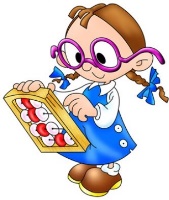 Тема. Натуральні числа. Порівняння натуральних чисел.Варіант 1Завдання 1-3 мають по чотири варіанти відповіді, з яких лише один правильний. Виберіть правильний, на вашу думку, варіант відповіді і запишіть у зошит.Знайдіть число, яке в натуральному ряду передує числу 4 519: Користуючись малюнком установіть, яке твердження є правильним:Котра із нерівностей є правильною?Завдання на відповідність. До кожного початку речення (1-4) доберіть його закінчення (А-Ґ) так, щоб число цифрами було записане правильно:Розв’яжіть завдання 5-7. У відповідь запишіть лише число.Чому дорівнює координата точки  зображеної на рисунку?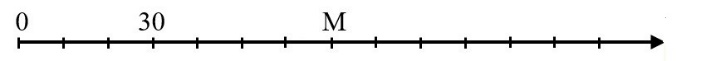 Запишіть найменше натуральне число, яке більше за 394 і менше за 569, що містить цифру 8 у розряді десятків.Чому дорівнює довжина відрізка АВ, зображеного на рисунку, якщо ВС = 5 см, СD = 13 см, АD = 32 смРозв’яжіть завдання 8 -10. Запишіть послідовні логічні дії та пояснення всіх етапів розв'язання завдань. Якщо потрібно, проілюструйте розв’язання завдань рисунками.Порівняйте: а) 5 786 м  і   6 км;     б) 8 км 54 м  і  8 245 м;   в) 5 т 7 ц 36 кг і  5 т 832 кг.Точки А, В і С лежать на одній прямій. Знайдіть довжину відрізка ВС, якщо АВ = 27 см, АС = 41 см. Скільки розв’язків має задача?Скільки точок перетину можуть мати 5 прямих?Контрольна робота №1. 5 клас.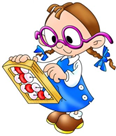 Тема. Натуральні числа. Порівняння натуральних чисел.Варіант 2Завдання 1-3 мають по чотири варіанти відповіді, з яких лише один правильний. Виберіть правильний, на вашу думку, варіант відповіді і запишіть у зошит.Знайдіть число, яке в натуральному ряду стоїть після числа 6 823: Користуючись малюнком установіть, яке твердження є правильним:Котра із нерівностей є правильною?Завдання на відповідність. До кожного початку речення (1-4) доберіть його закінчення (А-Ґ) так, щоб число цифрами було записане правильно:Розв’яжіть завдання 5-7. У відповідь запишіть лише число.Чому дорівнює координата точки М зображеної на рисунку?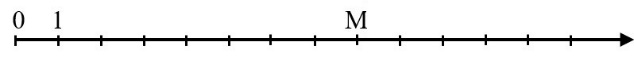 Запишіть найбільше натуральне число, яке більше за 286 і менше за 459, що містить цифру 7 у розряді десятків.Чому дорівнює довжина відрізка CD, зображеного на рисунку, якщо AВ = 25 см, BC = 8 см, АD = 46 см Розв’яжіть завдання 8 -10. Запишіть послідовні логічні дії та пояснення всіх етапів розв'язання завдань. Якщо потрібно, проілюструйте розв’язання завдань рисунками.Порівняйте: а) 4 348 м  і   5 км;     б) 7 км 82 м  і  7320 м;   в) 3 т 8 ц 28 кг і  3 т 830 кг.Точки M, N і K лежать на одній прямій. Знайдіть довжину відрізка MK, якщо MN = 36 см, NK = 52 см. Скільки розв’язків має задача?На площині проведено 3 прямі. На одній з них позначили 4 точки, на другій – 2 точки, а на третій – 3 точки. Яку найменшу кількість різних точок можна позначити?АБВГ4 5004 5204 5184 600АБВГТочка G належить відрізку ВСТочка B не належить відрізку АDТочка G належить променю СВ Точка D належить променю GААБВГ1000 < 9993 018 > 320034 561 < 34 55923 409 > 23 3991. Двадцять три тисячі двісті сорок вісімА) 4 060 2052. Чотири мільйони шістдесят тисяч двісті п’ятьБ) 4 006 2503. Чотири мільйони шістсот тисяч двадцять п’ятьВ) 230 2484. Чотири мільйони шість тисяч двісті п’ятдесятГ) 23248Ґ) 4 600 025АБВГ6 5006 8246 8225 000АБВГТочка А належить відрізку DСТочка B не належить відрізку АDТочка G належить променю ВА Точка D належить променю GСАБВГ2 000 < 9883 218 > 3 20034 561 < 34 49923 307 > 23 3101. Сорок чотири тисячі триста шістдесят сімА) 3 700 1062. Три мільйони сімдесят тисяч сто шістьБ) 3 700 0163. Три мільйони сімсот тисяч шістнадцятьВ) 44 3674. Три мільйони сімсот тисяч сто шістьГ) 440 367Ґ) 3 070 106